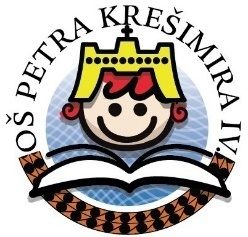 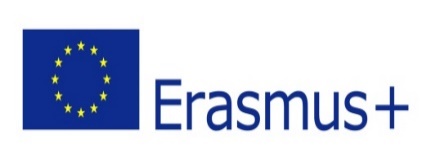 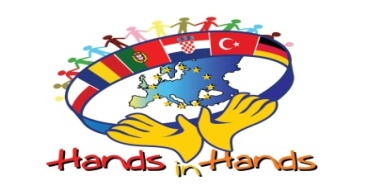 Osnovna škola Petra Krešimira IVBana Josipa Jelačića 74, 22000 Šibenik Telefon/fax 022/219510ured@os-petrakresimiracetvrtog-si.skole.hrPROGRAMME FOR TRANSNATIONAL TEACHING AND LEARNING ACTIVITIESErasmus + K2 project „Hands in Hands“(SHORT-TERM EXCHANGES FOR  PUPILS)ŠIBENIK, CROATIA, 22nd to 26th MAY 2017Host: Osnovna škola Petra Krešimira IVNOTE: There could be some minor changes in the activities timetable or in the place of the activities maintenance because of the weather. Changes will be made in cooperation with the partners . Objectives of the Short-term exchange with pupils (TTALA in Croatia)Develop international and European dimensions of education Get the insight on other countries school systems and their culture and customsUnderstand the need for integration and interdependence among the European societies Present their school, town and country to their project partners through TTALA's activityAttend lessons to learn through gamesParticipate in a workshop with special needs studentsParticipate in a workshop programme in the International Children's Festival (simple folk dance played by holding hands in hands, traditional and regional games played hands in hands)Develop students’ autonomy and social skills through playing and presenting  gamesParticipate in creating album of games and project activitiesSupport the development of the key competences for lifelong learning as defined in European Reference FrameworkAcquire the knowledge about Croatian cultural heritage, history, tradition, protected landscape and languagePrepare intermediate report and the plan of the next yearDisseminate the result of the projectDAYTIMEACTIVITIESPLACESunday21st May 2017during the dayArrival of  „Hands in Hands“ project partnersŠibenikSunday21st May 201720:00Dinner for the teachers at a  local restaurantLocal restaurant „Dalmatino“Monday22nd May20179:00Reception of the project partners (teachers and students)Introduction of all the members of the Croatian project teamWord of welcome by the school headmaster Darko JunakovićWord of welcome by a representative of  local municipalityPresentation about Croatia and Šibenik (7th grade students)Accreditation and gifts division to the teachers and students from partner countriesOŠ Petra Krešimira IV,school libraryMonday22nd May20179:50 –10: 20Formal event for the guestsschool hallMonday22nd May201710:25 - 10:45Break school libaryMonday22nd May201710:45-11:00Short tour around the school: visit to the school facilitiesMonday22nd May201711:00-11:20A game for the students: Getting to know each otherSchool  psychologist: Nikolina FurčićMonday22nd May201711:25-11: 55Attending classes:Let's learn through games: English language/Croatian languageTopic: The Glagolitic script (the oldest known Slavic alphabet)Teachers: Žana Lasinović Klarić and Jelena Buđanec classroomMonday22nd May201712:00-12:30Let'slearn through games: Croatian language (drama) / ReligionTopic: ŠibenikTeachers:Nataša Jurić Stanković and Andrea CinotticlassroomMonday22nd May201712: 30 -13 :15Let's learn through games: ArtTopic: Ludo – painting the game Ludo at the school playground(Developing tolerance and cooperation between the participants)Teacher: Antoni Paškovschool playgraundMonday22nd May201712:50 –13:15Croatian school system: presentation for the teachersschool libraryMonday22nd May201713:15 -14:00Lunch timeschoolMonday22nd May201714:00 –15:00Going to the townBreak Meeting at the 15:00 near Juraj Šižgorić City LibraryMonday22nd May201715:30 -19:00Going to the island of Prvić in  Memorial Centre of Faust VrančićFaust Vrančić was a Croatian Renaissance inventor, philosopher and a linguist. He invented a parachute and lots of  innovative machines. It is very interesting for the classes of physics.(Ship goes from Šibenik at 15:30, ride is 40 minutes long. From the island Of Prvić ship goes around 18:20 and we will arrive in Šibenik at 19:00)Island of PrvićMemorial Centre of Faust VrančićMonday22nd May201719: 30Dinner for the teachers  at a local restaurant Local restaurant „Dalmatino“Tuesday23rd May20178:00 - 9:35Attending lesson of  science: mathematics, physics, chemistry; Micro Bit (computer education)OŠ Petra Krešimira IV,classroomTuesday23rd May20179: 40 – 9: 55Going to the old city centreTuesday23rd May201710:00-12:00The International Children's Festival workshopProject members participate in the workshop programme (simple folk dance played  by holding hands in hands, traditional and regional games played hands in hands) on the city streetTaking a photo and shooting a film about the workshopUlica don Krste Stošića(Don Krste Stošić street)Tuesday23rd May201712: 15 –13:00A visit to the Šibenik City MuseumŠibenik City Museum, old town of  ŠibenikTuesday23rd May201713:00-15:00Lunc time; break Tuesday23rd May201715:00Meeting at 15:00  near Juraj Šižgorić City LibraryTuesday23rd May201715:00 – 17:00Walk around the old town of Šibenik with a guide: Zdenka Bilušić, head of the Centre of Visual Culture for Children and Youth at the Juraj Šižgorić City LibraryMeeting at 17:00  near Juraj Šižgorić City Libraryold town of ŠibenikWednesday24th May20178:30 –9:15Attending class:Let's learn through games: workshop with special needs studentsTeachers: Nera Belamarić and Hana CvitanovićWednesday24th May20179:20 –9:50Going to the old city centre.Wednesday24th May201710:00 –12:00International Children's Festival workshopProject members participate in workshop programme  (simple folk dance played by holding hands in hands, traditional and regional games played hands in hands) on the city streetTaking a photo and shooting a film about the workshopUlica don Krste Stošića(Don Krste Stošić street)Wednesday24th May201712:00-12:30BreakWednesday24th May201713:00 –15:00EtnolandGoing to the excursion site Etnoland Pakovo Selo (getting familiar with the tradition of the continental Dalmatian rural way of life and tradition)Lunch, tour of Etnoland, workshop for the studentsEtnolandPakovo SeloWednesday24th May2017  15:20Students are going to the host families.Wednesday24th May201715: 30Teachers meeting : intermediate report, plan for the next year, organising activities of the next TPM and TTALA OŠ Petra Krešimira IVSchool libraryWednesday24th May201719:30Dinner for the teacher at a local restaurauntLocal restaurant „Dalmatino“Thursday25th May20178:30 –17:00The whole day visit to the National Park KrkaTour around the NP Krka with the  professional guideTaking a photo and shooting a short film based on the project topic „Hands in Hands“Friday26th May20178:30 – 11:00Pupils competition in different games and „hands in hands“ games Teachers:Andrea Cinotti, Zvonko ErakFriday26th May20179:45 – 11:00Teachers meeting: discussion about the activities done in the previous days; evaluation Friday26th May201711:00 – 11:20Break Friday26th May201711:20 –11: 30Going to the fortress Barone Friday26th May201711:30 – 13:00Tour around the fortress Barone the fortress BaroneFriday26th May201713:00 –13:25Going back to the schoolOŠ Petra Krešimira IVFriday26th May201713:30 -15:30Prizes for the most successful competitors  in the gamesFarewell party for Erasmus+ participants (teachers, students, host families)school hallFriday26th May201718:30Farewell dinner for the teachers at the local restaurantSaturday27th May2017jjPartners depart to airport